MidnordicHejDå vi har första matchen kl 08.50 på fredag har vi beslutat att åka på torsdag.Samling för samåkning kl 17.30 på Gulf.Alla barn skall ha ätit middag innan dess.Ulrika, Suss & Staffan har 7-sitsiga bilar så några av tjejerna kan åka med dem men vi kommer behöva fler bilar.BoendeSporthallen 2 ,Sportvägen 1, SörbergeVi återkommer med packlista.
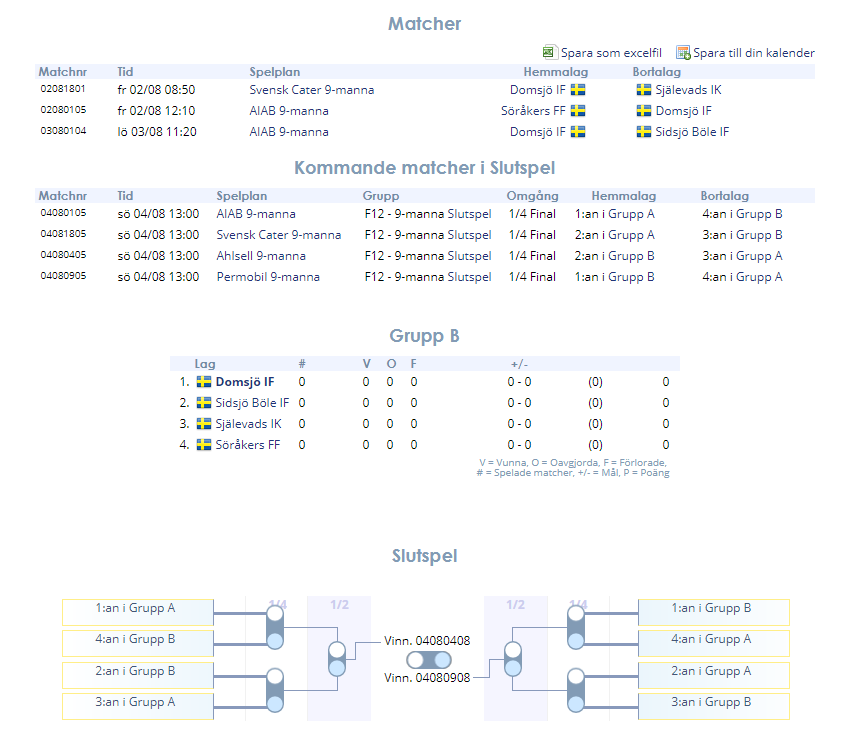 Fredag Lunch 

Korvstroganoff (Mp)

Grönsallad med gurka och tomat

Fredag Middag


Sprödbakad fiskfilè med remouladsås och kokt potatis (F,Ä i tillbehör)

Rivna morötter

Lördag Lunch


Köttfärssås med penne, ketchup (G,Mp)

Pizzasallad

Lördag Middag


Pasta pesto pollo (G,Mp)

Cole slaw

Söndag Lunch


Tacokryddad makaronipudding (G,Ä,Mp)



Måltidsdryck,vatten, mjölk, knäckebröd, smör och sallad.G står för Gluten

F står för Fisk

Ä står för Ägg


Mp står för Mjölkprotein
